LOYOLA COLLEGE (AUTONOMOUS), CHENNAI – 600 034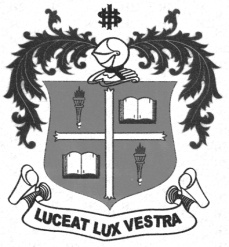 B.Sc. DEGREE EXAMINATION – PHYSICSFIFTH SEMESTER – APRIL 2012PH 5404/5401 - ELECTRONICS - II                 Date : 27-04-2012 	Dept. No.	        Max. : 100 Marks                 Time : 1:00 - 4:00 	                                             PART - AAnswer ALL questions								(10x2=20)Write a short note on logarithmic amplifier.Calculate the cut off frequency for a second order high pass filter given R2 =10 kΩ, 
R3 =10 kΩ, C2= 1µF, C3 =1µF, R1 = 20kΩ, R2=10kΩ.Differentiate analog and digital signalsWhat is meant by accuracy in a D/A converter?What is meant by etching in IC terminology?What is VLSI?What is PSW?State the difference between ADD and ADC instructions of 8085.Define opcode and operand.Write a program to add 05 and 04 by immediate mode of addressing in microprocessor 8085.PART - BAnswer any FOUR questions								(4x7.5 = 30)Solve the following differential equation using operational amplifiers. d2y/dt2 2dy/dt+3y–1=0. Explain with circuit the working of OP-AMP based integrator.Discuss with a neat diagram the working of a counter type A/D converter.What is addressing? Explain in detail about the different addressing modes in µP 8085.Write an assembly language program to determine the smallest number in an array of 10 numbers.PART - CAnswer any FOUR questions								(4x12.5 =50)With a neat diagram explain in detail the working of an OP-AMP based monostable multivibrator. Obtain the expression of the pulse width.(a) Explain with circuit, the working of a 4 bit binary weighted D/A converter with OP-AMP		(6.5)	(b) For a 4 bit binary weighted resistor D/A converter determine the following (i) output voltage when MSB is set. (ii) Output voltage for 1011 (iii) Full scale voltage. Assume 0=0V and 1=5V. Rf=R/8   (6)(a) Discuss in detail the fabrication of resistor.		(6.5)	(b) Write short notes on linear and non-linear integrated circuits.		(6)Explain in detail about the classification of instruction sets in microprocessor 8085.Write an assembly language program to evaluate the expression x2+xy+y2 using subroutine.************